Абыл Есенбергенов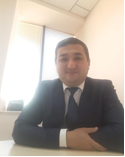 Телефон:  +7 775 157 24 25E-mail: abyl.esenbergnov@mail.ru                                             	Дата рождения: 01.08.1979130000, г. АктауКлючевые компетенции: проактивный лидер, ориентированный на результат; не боюсь трудностей, легко встречаю вызовы, люблю достигать целиумею проводить переговоры – добиваясь максимального результата, люблю конкурентную борьбу, где приходится находить нестандартные решенияразвитие качественного линейного менеджмента, достижение поставленных целей, повышение эффективности бизнесаПостроение успешной команды, которая могла в сжатые сроки показывать отличный результат;Образование:1996-1998: Мангистауский политехнический колледж •	факультет «Экономика»•	специализация «Банковское дело»Российский государственный университет нефти и газа имени И.М. Губкина •	факультет «Экономика»•	1999-2003: специализация «Экономист в нефтяной отрасли» •	2003-2005: специализация «Экономист в нефтяной отрасли», степень: магистр в нефтегазовой отрасли	 Дополнительные тренинги:  •	2007- Академия бизнеса «Ernst &Young», практика международного финансового учета (МФСО/ГААП США), уровень 1,2 •	2007- Академия бизнеса «Ernst &Young», практика планирование и бюджет•	2007- Академия бизнеса «Ernst &Young», практика финансовый анализ•	2008- Курс программы SAP R/3•	2009- Тренинг «Дизайнер отчетов & Query@Analysis» V.10/02 для SunSystem FMS, «Sun System 5.2.1/Business»•	2011- Квалифицированный курс ПВМ •	2011- знание программ 1СЯзыки: Русский, English – pre intermediateКомпьютерные навыки: Высокий уровень владения MS Windows, MS Office (incl. Visio and MS Project), Microsoft Word, Microsoft Excel.  Специальные программы: Adobe Photoshop  Настоящее время                                                                                    ТОО «KazInterSupplyAktau»                                                                                                                        Начальник отдела МТО 	Обязанности:•	Участие в закупках и в тендерах•	Поставка нефтегазового оборудования •	Развитие объема продаж масел ЛУКОЙЛ,ГСМ  •	Опыт работы в сфере продаж (нефтепродуктов,химии, промышленной техники)Ключевые достижения:Стал работать с крупными компаниями страныПрибыль по категориям выросла за счет выполнения стандартов продаж и увеличения дополнительного предложения, как результат тренингов и многочисленных личных бесед с  персоналом05.2009 – 04.2010	Филиал «Бузачи Оперейтинг» в г.Актау                                                                  Старший бухгалтерОбязанности:Планирование и бюджет Анализ финансовой деятельности Формирование отчетов, 1С/8Формирование бюджета, управленческой и локальной отчетности01.2006 – 10.2009                                 ТОО «КаракудукМунай-Лукойл Оверсиз ЛТД»                                                                   Финансовый аналитик●    Обязанности:Анализ о финансовой деятельности  компании Подбор  соответствующей   экономической и юридической отраслевой информации, финансовой периодикиОтслеживание  современных тенденций и важнейших событий в различных сегментах экономики, новейшие научные исследования в области экономики, финансов и рынка ценных бумаг02.2004– 03.2006                                 «ВнешБизнесКонсалтинг» РФ, г.Москва                                                                     Экономист●    Обязанности:            Повышение эффективности и рентабельности производства Достижение высоких конечных результатов при оптимальном использовании материальных, трудовых и финансовых ресурсов«Банк Туран Алем», брокерВедение базы данных клиентовПереговоры, консультации физических и юридических лиц по всем вопросам кредитования.